BOARD OF TRUSTEES FOR THE TOWN OF LUTHER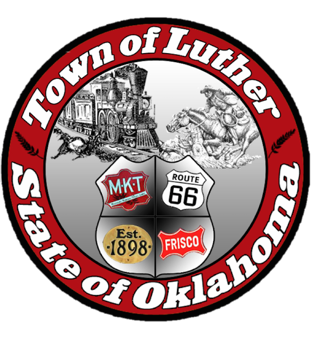 LPWA SPECIAL MEETING AGENDA In accordance with the Open Meeting Act, Section 311, The Town of Luther, County of Oklahoma, 119 S. Main Street, hereby calls a Special Meeting of the Luther Board of Trustees for LPWA for Tuesday September 4th, 2018 at 6:30 p.m. at Town Hall, 119 S. Main Street, Luther, OK 73054.Call to order.Roll Call.Determination of a quorum.Trustee Five (Jenni White)Consideration, discussion and possible action to address the water and sewer rates. Discussion to include a presentation from Millie Vance.Adjourn._______________________________________________Kim Bourns, Town Clerk/Treasurer*Agenda Posted Friday, August 30th , 2018 at Luther Town Hall, on the website at www.townoflutherok.com and on Facebook at The Town of Luther, prior to 6:30 pm.